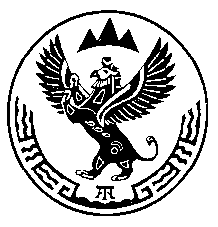 Министерство природных ресурсов, экологии и имущественных отношений Республики АлтайПРИКАЗг. Горно-Алтайск«28» ноября 2016 г.			    	                                         № 587Об утверждении результатов определения кадастровой стоимости земельных участков в составе земель населенных пунктов на территории Республики Алтай В соответствии со статьей 66 Земельного кодекса Российской Федерации, статьей 24.17 Федерального закона от 29 июля 1998 года № 135-ФЗ «Об оценочной деятельности в Российской Федерации», Положением о Министерстве природных ресурсов, экологии и имущественных отношений Республики Алтай, утвержденным постановлением Правительства Республики Алтай от 21 мая 2015 года № 135, п р и к а з ы в а ю:	1. Утвердить результаты определения кадастровой стоимости земельных участков в составе земель населенных пунктов на территории Республики Алтай по состоянию на 1 января 2016 года согласно приложению № 1 к настоящему приказу. 	2. Утвердить средние значения удельных показателей кадастровой стоимости земель кадастровых кварталов населенных пунктов Республики Алтай по состоянию на 1 января 2016 года согласно приложению № 2 к настоящему приказу.	3. Утвердить средние значения удельных показателей кадастровой стоимости земель населенных пунктов по муниципальным районам, городскому округу Республики Алтай по состоянию на 1 января 2016 года согласно приложению № 3 к настоящему приказу. 	4. Настоящий приказ вступает в силу после даты его официального опубликования. Министр природных ресурсов,экологии и имущественных отношенийРеспублики Алтай                                                                               А.А. Алисов      